ERRATAInformando aqui que houve alteração no edital de Monitoria de Enfermagem 2020.1, sendo feitas as seguintes alterações:Art. 2º. O processo seletivo será realizado no dia  na  e constará de prova escrita e entrevista, sobre todos os assuntos do programa da disciplina à qual o (a) discente está se candidatando, além da avaliação do histórico escolar do candidato.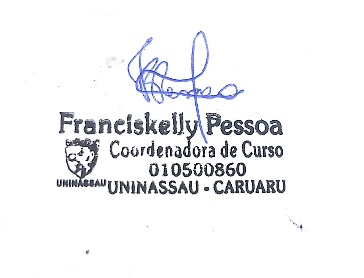 Franciskelly de Siqueira PessôaCOORDENADORA DO CURSO DE ENFERMAGEM